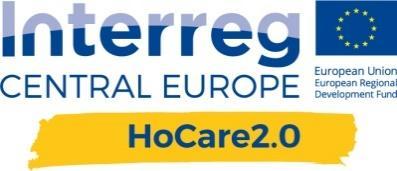 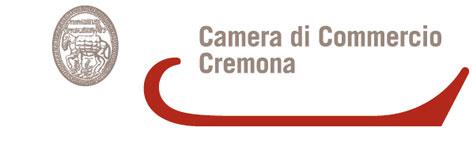 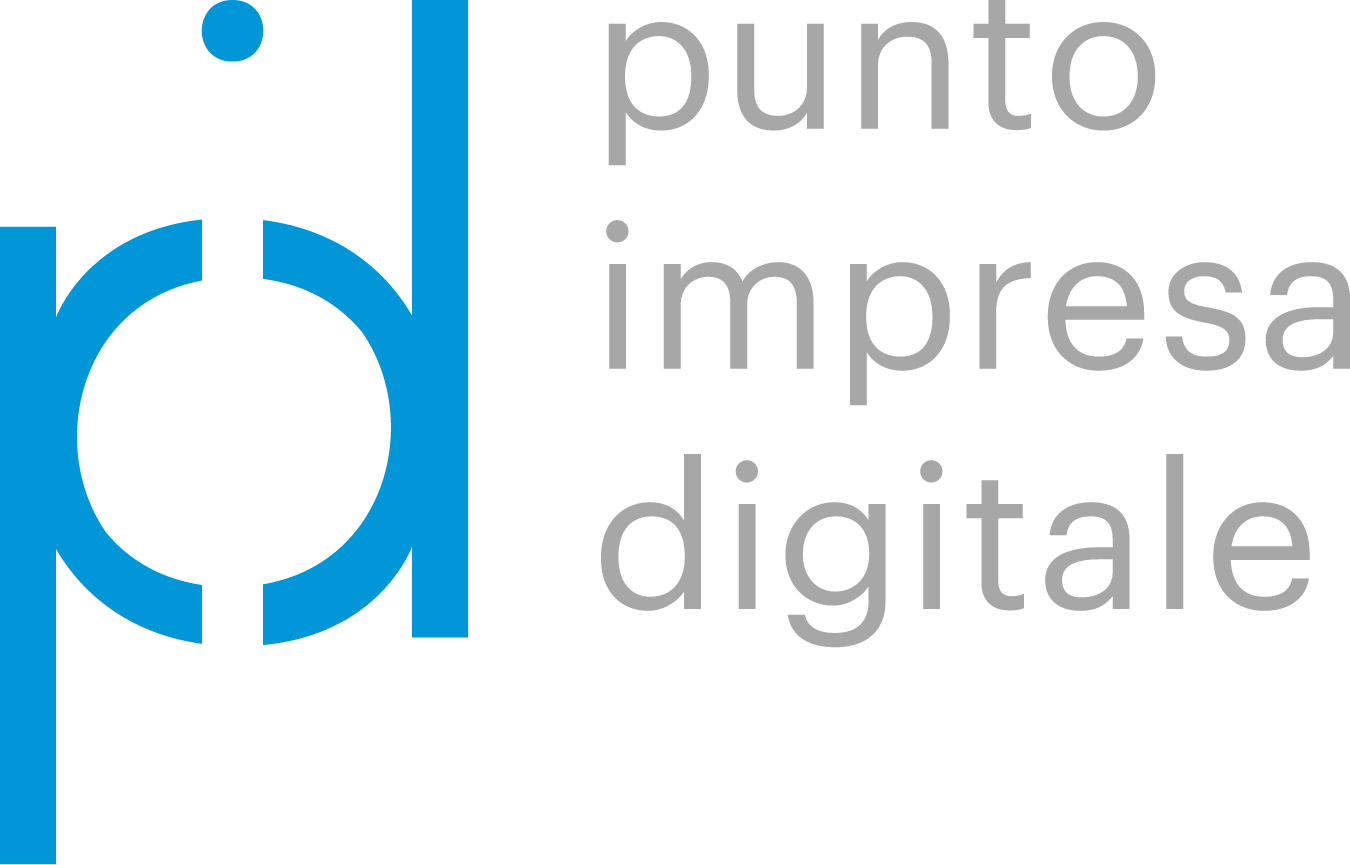 Modulo 3  - Dichiarazione sostitutiva dell’atto di notorietà solo per soggetti che non hanno posizione INPS/INAIL(Art. 47 D.P.R. 28 dicembre 2000, n. 445)AI FINI DELLA VERIFICA DELLA REGOLARITÀ CONTRIBUTIVAIl/La sottoscritto/a ______________________________________ in qualità di titolare/legale rappresentante dell'impresa _________________________________________________________Codice fiscale dell’impresa __________________________________________Sede legale Via _______________________ CAP _________  Città ________________  Prov _____Tel. _________________   e-mail  ______________________________Indirizzo sede operativa (indicare se diverso dalla sede legale)Via ____________________________  CAP ____________  Città _________________ Prov. _____C.C.N.L. applicato:☐ edilizia	 ☐ edile con soli impiegati e tecnici	      ☐ altri settori (specificare) ______________________TIPO DITTA (vedi allegato 1) ☐ Datore di lavoro		    ☐ Gestione separata – Committente/Associante  ☐ Lavoratore autonomo            ☐ Gestione separata – Titolare di reddito di lavoro autonomo di arte e professioneconsapevole delle sanzioni penali richiamate dall’art. 76 del D.P.R. n. 445/2000 in caso di dichiarazioni mendaci e di formazione o uso di atti falsi, a tal fineDICHIARAdi essere ai fini del non obbligo assicurativo INAIL (barrare la casella d’interesse):☐  titolare ditta individuale commercio senza ausilio di dipendenti, familiari e collaboratori a vario titolo (parasubordinati, co.co.co., co.co.pro, mini co.co.co., stagisti, tirocinanti, allievi di corsi di addestramento professionale, addetti a lavori socialmente utili, addetti a lavori di pubblica utilità)☐  titolare agricolo che non esercita lavorazioni meccanico-agricole per conto terzi (trebbiatura, mietitrebbiatura ecc.)☐  agente di commercio che svolge attività in forma autonoma e non societaria senza ausilio di dipendenti, familiari e collaboratori a vario titolo (parasubordinati, co.co.co., co.co.pro, mini co.co.co., stagisti, tirocinanti, allievi di corsi di addestramento professionale, addetti a lavori socialmente utili, addetti a lavori di pubblica utilità)☐  libero professionista iscritto all’ordine che versa i contributi alla cassa di riferimento senza ausilio di dipendenti, familiari e collaboratori a vario titolo (parasubordinati, co.co.co., co.co.pro, mini co.co.co., stagisti, tirocinanti, allievi di corsi di addestramento professionale, addetti a lavori socialmente utili, addetti a lavori di pubblica utilità)☐  studio associato di Professionisti iscritti all’Albo (non soci lavoratori e soggetti alla dipendenza funzionale nei confronti della Società per il raggiungimento dei beni e dei fini societari)☐  altro (specificare) ________________________________________________________nonché di non essere soggetto agli obblighi assicurativi, non ricorrendovi i presupposti, previsti agli artt. 1 e 4 della Legge n. 1124 del 30/6/1965.		DICHIARAai fini del non obbligo di imposizione INPS (barrare la casella d’interesse):☐  di essere lavoratore dipendente con versamento della contribuzione a INPS/INPDAP/ENPALS (barrare gli enti non interessati)☐  di versare la contribuzione alla seguente cassa Professionale _____________________________☐  altro  (specificare _______________________________________________________________N.B. allegare fotocopia di un documento d’identità validoAllegato 1Datori di lavoro: soggetti che hanno alle dipendenze lavoratori subordinati e possono occupare anche lavoratori con rapporti di collaborazione coordinata e continuativa, resa anche nella modalità a progetto, aventi per oggetto la prestazione di attività svolte senza vincolo di subordinazione. Se selezionato tale tipo, il sistema richiederà l’indicazione del numero di matricola Inps riferito alla posizione per cui è richiesto il DURC ed il settore contrattuale del CCNL applicato dal datore di lavoro. Lavoratori autonomi: soggetti iscritti alla gestione artigiani e commercianti. Se selezionato tale tipo, il sistema richiederà l’indicazione del numero di posizione contributiva individuale riferito alla posizione per cui è richiesto il DURC. Gestione Separata - Committenti/Associanti: soggetti che occupano lavoratori con rapporti di collaborazione coordinata e continuativa, resa anche nella modalità a progetto, aventi per oggetto la prestazione di attività svolte senza vincolo di subordinazione. Se selezionato tale tipo, il sistema richiederà l’indicazione del codice fiscale del committente/associante e del CAP della sede legale della posizione per cui è richiesto il DURC. Gestione Separata - Titolare di reddito di lavoro autonomo di arte e professione (liberi professionisti): soggetti iscritti alla Gestione Separata. Se selezionato tale tipo, il sistema richiederà l’indicazione del codice fiscale e del CAP della residenza anagrafica del libero professionista per il quale è richiesto il DURC.         Firmato digitalmente_________________________Informativa ai sensi  del GDPR 679/2016 “Regolamento generale sulla protezione dei dati” Ai sensi del GDPR 679/2016 e D.lsg.101/2018 i dati e le informazioni acquisiti in esecuzione alla presente procedura saranno utilizzati esclusivamente per gli scopi previsti dal presente bando e trattati in modalità elettronica. I dati saranno trasmessi, per le verifiche di legge, alle istituzioni e agli Enti previsti dalla norma di tempo in tempo vigente. Il titolare del trattamento è la Camera di Commercio di Cremona, Piazza Stradivari, 5 Cremona e-mail segreteria@cr.camcom.it. Il responsabile della protezione dei dati è contattabile all’indirizzo dpo@lom.camcom.it. I dati verranno conservati per il termine previsto dalla legge a far tempo dalla conclusione della procedura. Agli interessati sono riconosciuti i diritti di accesso e rettifica dei dati.BANDO “PROGETTO HOCARE 2.0 : BANDO DI FINANZIAMENTO PER SOLUZIONI INNOVATIVE IN TEMA DI SERVIZI DI ASSISTENZA A DOMICILIO PER SOGGETTI OVER 65”       